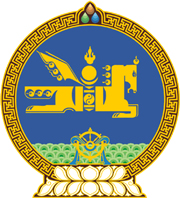 МОНГОЛ УЛСЫН ХУУЛЬ2021 оны 07 сарын 02 өдөр                                                                  Төрийн ордон, Улаанбаатар хот   НИЙГМИЙН ДААТГАЛЫН ТУХАЙ   ХУУЛЬД ӨӨРЧЛӨЛТ ОРУУЛАХ ТУХАЙ	1 дүгээр зүйл.Нийгмийн даатгалын тухай хуулийн 32 дугаар зүйлийн 1 дэх хэсгийн 1 дэх заалтыг доор дурдсанаар өөрчлөн найруулсугай:		“1/Хөдөлмөрийн тухай хуулийн 83.5 дахь хэсэг, 101 дүгээр зүйлд заасан цалин хөлс, 113, 114, 115, 116, 117 дугаар зүйлд заасан олговор;”	2 дугаар зүйл.Энэ хуулийг Хөдөлмөрийн тухай хууль /Шинэчилсэн найруулга/ хүчин төгөлдөр болсон өдрөөс эхлэн дагаж мөрдөнө.МОНГОЛ УЛСЫНИХ ХУРЛЫН ДАРГА 				Г.ЗАНДАНШАТАР